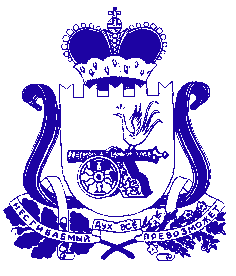              СОВЕТ ДЕПУТАТОВ БОРКОВСКОГО СЕЛЬСКОГО ПОСЕЛЕНИЯДЕМИДОВСКОГО РАЙОНА СМОЛЕНСКОЙ ОБЛАСТИ	       Р Е Ш Е Н И Еот 24 ноября 2021                                                                                 №25О внесении изменений в Положение о налоге на имущество физических лиц на территории Борковского сельского поселения Демидовского района Смоленской области, утвержденное решением Совета депутатов Борковского сельского поселения Демидовского района Смоленской области от 22.02.2018 №7 (в редакции от 12.12.2018 №40, от 31.01.2019 №3, от 25.04.2019 №13, от 19.11.2019 №31, от 18.12.2020 №18)В соответствии с Налоговым кодексом Российской Федерации, областным законом от 27 ноября 2003 года № 83-з «О налоге на имущество организаций», Совет депутатов Борковского сельского поселения Демидовского района Смоленской области  РЕШИЛ: 1. Внести в Положение о налоге на имущество физических лиц на территории Борковского сельского поселения Демидовского района Смоленской области, утвержденное решением Совета депутатов Борковского сельского поселения Демидовского района Смоленской области от 22.02.2018 №7 (в редакции от 12.12.2018 №40, 31.01.2019 №3, от 25.04.2019 №13, от 19.11.2019 №31, от 18.12.2020 №18), следующие изменения: в статье 4:1) в абзаце шестом пункта 1 слова «, предоставленных» и «, дачного» исключить.2) пункт 2 изложить в новой редакции:«2) в отношении объектов налогообложения, включенных в перечень, определяемый в соответствии с пунктом 7 статьи 378.2 Налогового кодекса Российской Федерации, в отношении объектов налогообложения, предусмотренных абзацем вторым пункта 10 статьи 378.2 Налогового кодекса Российской Федерации, налоговая ставка устанавливается в 2022 году в размере 1 процента, в 2023 году в размере 1,2 процента, в 2024году в размере 1,4 процента, в 2025 году в размере 1,6 процента, в 2026 году в размере 1,8 процента, в 2027 году и последующие годы в размере 2 процентов;».2. Настоящее решение вступает в силу со дня его подписания и распространяет свое действие на правоотношения, возникшие с 01 января 2022.3. Настоящее решение подлежит официальному опубликованию в  газете «Поречанка».Глава муниципального образованияБорковского сельского поселенияДемидовского района Смоленской области                                 С.В.Дмитриев          